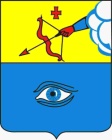 ПОСТАНОВЛЕНИЕ___15.01.2020_____                                                                               № ___24/1___ г. ГлазовО внесении сведений об организации  ярмарки  Религиозной организацией  «Глазовская епархия  Русской Православной Церкви (Московский Патриархат)» в Перечень мест организации ярмарок на 2020 год На основании уведомления Религиозной организации  «Глазовская епархия Русской Православной Церкви (Московский Патриархат)» от 28.12.2019 года,  руководствуясь Федеральным законом от 06.10.2003 № 131-ФЗ «Об бщих принципах организации местного самоуправления в Российской Федерации», Федеральным законом от 28.12.2009 № 381-ФЗ «Об основах государственного регулирования торговой деятельности в Российской Федерации», постановлением Правительства Удмуртской Республики от 04.03.2013 № 90 «Об утверждении порядка организации ярмарок  и продажи товаров (выполнения работ, оказания услуг) на них на территории Удмуртской Республики», постановлением   Администрации города Глазова от 23.08.2017 № 20/34 «Об утверждении Административного регламента по предоставлению муниципальной услуги «Приём и рассмотрение уведомлений об организации и проведении ярмарки», Уставом муниципального образования «Город Глазов», П О С Т А Н О В Л Я Ю: 1. Внести сведения об организации  ярмарки  Религиозной организацией  «Глазовская епархия Русской Православной Церкви (Московский Патриархат)» в Перечень мест организации ярмарок на 2020 год в границах территории муниципального образования «Город Глазов»: наименование организатора- Религиозная организация  «Глазовская епархия Русской Православной Церкви (Московский Патриархат)»,  название ярмарки- «Глазов православный», тип ярмарки- универсальная, период проведения- c 04 февраля 2020 года до 12 февраля 2020 года, режим работы - с 10.00 часов до 19.00 часов; место проведения - Удмуртская Республика, город Глазов, улица Кирова, 38, Ледовый дворец «Глазов Арена».2. Организатору ярмарки, Религиозной организации  «Глазовская епархия Русской Православной Церкви (Московский Патриархат)»,   обеспечить работу ярмарки в соответствии с Порядком организации ярмарок и продажи товаров (выполнения работ, оказания услуг) на них на территории Удмуртской Республики, утвержденным постановлением Правительства Удмуртской Республики  от 04.03.2013 N 90.3.  Настоящее постановление подлежит официальному опубликованию.4. Контроль   за   исполнением  постановления   оставляю за собой.Администрация муниципального образования «Город Глазов» (Администрация города Глазова) «Глазкар» муниципал кылдытэтлэн Администрациез(Глазкарлэн Администрациез)Глава города Глазова     С.Н. Коновалов 